ПРОЕКТР Е Ш Е Н И ЕСобрания депутатов Себеусадского сельского поселениясессия  третьего созыва                                                        №  от    2023 г.О внесении изменений в Устав Себеусадского сельского поселения Моркинского муниципального района Республики Марий ЭлВ соответствии с Федеральным законом от 6 октября 2003 г. № 131-ФЗ «Об общих принципах организации местного самоуправления в Российской Федерации», Собрание депутатов Себеусадского сельского поселения р е ш и л о:1. Внести в Устав Себеусадского сельского  поселения Моркинского муниципального района Республики Марий Эл, утвержденный решением Собрания депутатов муниципального образования «Себеусадское сельское поселение» от 16 августа 2019 г. №190 (в редакции решений Собрания депутатов Себеусадского сельского поселения от 02.11.2023 №207), следующие изменения:1.1.  пункт 27 части 1 статьи 3 изложить в следующей редакции:«27) организация и осуществление мероприятий по работе
с детьми и молодежью, участие в реализации молодежной политики, разработка и реализация мер по обеспечению и защите прав и законных интересов молодежи, разработка и реализация муниципальных программ по основным направлениям реализации молодежной политики, организация и осуществление мониторинга реализации молодежной политики в поселении;»;1.2.   абзацы 2 и 3 части  7 статьи 35 изложить в следующей редакции:«Официальным опубликованием муниципального правого акта, в том числе соглашений, заключенного между органами местного самоуправления, считается первая публикация его полного текста в периодическом печатном издании (районная газета «Моркинская земля) или первое размещение его полного текста в сетевом издании (доменное имя NEWSMARIEL.RU, регистрационный номер и дата регистрации в качестве  сетевого издания: ЭЛ № ФС 77- 86311 от 30.11.2023).».2. Настоящее решение представить на государственную регистрацию в Управление Министерства юстиции Российской Федерации по Республике                 Марий Эл.3.	Настоящее решение подлежит обнародованию после его государственной регистрации и вступает в силу после его обнародования.Глава Себеусадского сельского поселения                                    Л.В.ЯковлевЯл шотан Волаксола  илемындепутат- влакын  Погынжо425146,  Морко район, Волаксола ял Колхозный урем, 4 тел. (83635) 9-35-87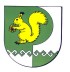 Собрание депутатов Себеусадского сельского поселения425146, Моркинский район, д.Себеусад, ул.Колхозная, д.4 тел. (83635)9-35-87